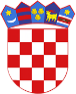  R E P U B L I K A H R V A T S K A POŽEŠKO-SLAVONSKA ŽUPANIJA                      GRAD POŽEGA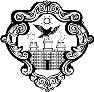 KLASA: 406-01/24-05/31URBROJ: 2177-1-01/01-24-6Požega,  27. svibnja 2024.SVIM ZAINTERESIRANIM GOSPODARSKIM SUBJEKTIMAPREDMET: Pojašnjenje broj 1 – Izada projektne dokumentacije za Ulicu Lovre Matačića i ostale, JN-                         31/24, dostavlja seGrad Požega objavio je internetskim stranicama Grada Požege Poziv na dostavu ponuda za postupak  jednostavne nabave –  Izada projektne dokumentacije za Ulicu Lovre Matačića i ostale, JN-31/24.           Sukladno članku 202. Zakona o javnoj nabavi (Narodne novine broj: 120/16. i 114/22.), Grad Požega kao naručitelj  obavještava:  Upit 1. Trebao bih odgovore na dva pitanja.1.	Naveli ste 4 ulice. O obzirom da one nisu povezane, to znači da će se raditi 4 postupka (posebnih uvjeta gradnje, građevinske dozvole)?2.	Pišete da treba idejni projekt za posebne uvjete i za izdavanje lokacijske dozvole, te onda samo za posebne uvjete gradnje. Prema Zakonu o gradnji prvo se izrađuje Idejno rješenje za prikupljanje posebnih uvjeta gradnje, pa se onda eventualno radi idejni projekt za lokacijsku dozvolu ukoliko se formiraju čestice (rješavanje imovinsko-pravnih odnosa) ili ima faznosti građenja, te onda glavni projekt za građevinsku dozvolu. Molim vas mi recite što se tu točno predviđa? Da li tu treba ići u rješavanje imovinsko-pravnih odnosa pa da treba lokacijska dozvola ili se ide odmah na glavnih projekt nakon izdavanja posebnih uvjeta gradnje? Ne moram naglašavati da je to osnova za kvalitetnu ponuduODGOVOR 1ODGOVOR  1: Namjera je  definirati jedan projekt s četiri samostalne funkcionalne cjeline zbog jednostavnije mogućnosti realizacije s obzirom da se radi o financijski velikom zahvatuODGOVOR 2: Lokacijska dozvola  temeljem koje je provedena parcelacija i riješeni imovinsko pravni odnosi je izdana za navedeni zahvat u prostoru, dakle potrebno je izraditi glavni projekt za ishođenje građevinske dozvole i ostale dokumente koji prethode glavnom projektu (Idejno rješenje za prikupljanje posebnih uvjeta gradnje)Grad Požega kao naručitelj obavještava sve zainteresirane gospodarske subjekte:- Učitan je izmijenjeni Poziv na dostavu ponuda 1B, izmjene se odnose na točku 2. i označene su      crvenom bojom.-  Učitan je izmijenjeni Troškovnik 1A, izmjene su označene crvenom bojom za predmetni     postupak jednostavne nabave.Rok za dostavu ponuda se produžuje do 03. lipnja u 12:00h.STRUČNO POVJERENSTVO